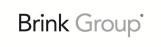 Brink Towing Systems B.V.Abt. KundendienstPostfach 247950 AA  StaphorstHollandTel: 0031-(0)522-469333Fax: 0031-(0)522-469788EIDESTATTLICHE ERKLÄRUNG(auszufüllen von der ausführenden Werkstatt/Firma)Hiermit bestätigen wir,(Firmen)name		:					Strasse			:					Ort			:					Telefon			:					Eidesstättlich, dass an der Kupplung mit Halterung (Anhängervorrichtung)des Brink-Typs		:					ABG-Nr. / Prüfz.	:					Ausführung		:   starr	 abnehmbar	(bitte ankreuzen)das Typenschild beschädigt ist/verloren gegangen ist; dass an der Kupplungskugel mit Halterung keine nachträglichen Veränderungen, insbesondere Schweißungen vorgenommen wurden, und dass nach unserem Wissen die Kupplungskugel mit Halterung keine Beschädigungen aufweist, insbesondere nicht in einen Unfall einbezogen war.Weiterhin bestätigen wir, dass wir das uns zugesandte Typenschild nur an die vorgenannte Kupplungskugel mit Halterung anbringen werden und jeden Missbrauch ausschließen werden.Fahrzeugfahrgestelnummer: 															, den				(Ort)					(Datum)	Unterschrift und Firmenstempel:Name:				KZ094B/3 D